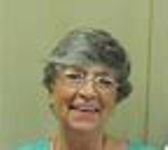 Dinorah(Dina) Da Cunha e FreitasEmail Address:sanuk.cattery@gmail.comWebsite/Portfolio:N/ACAT JUDGINGJudging QualificationsApprox Date/sPersian/ Exotic/ Chinchilla Longhair 1998/1999Siamese/Oriental 2000/2001Medium Hair Breeds 2002Foreign Breeds 2004/2006Final Status: Qualified to Judge All Breeds. 2007International JudgingBrazil(WCF)2006 & 2007; Malta(WCF) 2011CAT JUDGINGJudging QualificationsApprox Date/sPersian/ Exotic/ Chinchilla Longhair 1998/1999Siamese/Oriental 2000/2001Medium Hair Breeds 2002Foreign Breeds 2004/2006Final Status: Qualified to Judge All Breeds. 2007International JudgingBrazil(WCF)2006 & 2007; Malta(WCF) 2011CAT FANCY INVOLVEMENTClub/sDatesCFC Committee Member and Show Manager.NCFS Committee Member and first Show ManagerGoverning CouncilDatesJudges CouncilDates2017 – to presentCat of the YearN/ACAT FANCY INVOLVEMENTClub/sDatesCFC Committee Member and Show Manager.NCFS Committee Member and first Show ManagerGoverning CouncilDatesJudges CouncilDates2017 – to presentCat of the YearN/ACAT BREEDINGRegistered Cattery/CatteriesDateSanuk (since 1991)Breed/sBurmeseDevon RexBengal (no longer actively breeding)British (no longer actively breeding)Cat Show HistoryExhibiting since 1988 at shows throughout South Africa. Achieved my first Champion in 1989 and since then have owned and bred numerous Supreme Champions as well as having qualifying cats in almost every COTY. One of my Burmese achieved Cat of the Year Status.CAT BREEDINGRegistered Cattery/CatteriesDateSanuk (since 1991)Breed/sBurmeseDevon RexBengal (no longer actively breeding)British (no longer actively breeding)Cat Show HistoryExhibiting since 1988 at shows throughout South Africa. Achieved my first Champion in 1989 and since then have owned and bred numerous Supreme Champions as well as having qualifying cats in almost every COTY. One of my Burmese achieved Cat of the Year Status.CAT RELATED ARTICLES WRITTEN OR PRESENTEDTitlePresentation DateN/ACAT RELATED ARTICLES WRITTEN OR PRESENTEDTitlePresentation DateN/ASKILLSLanguages Spoken – English, PortugueseLanguages Written – English, PortugueseSKILLSLanguages Spoken – English, PortugueseLanguages Written – English, Portuguese